Российская Федерация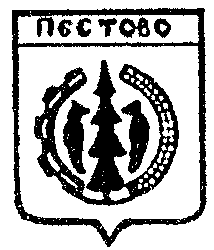 Новгородская областьПестовский районАДМИНИСТРАЦИЯ  ПЕСТОВСКОГО СЕЛЬСКОГО ПОСЕЛЕНИЯПОСТАНОВЛЕНИЕот 07.07.2014   № 81д. Русское  ПестовоО внесении изменений в административный регламент  по предоставлению муниципальнойуслуги «Признание жилых помещений пригодными (непригодными)»Руководствуясь действующим законодательством Российской Федера-ции, в целях повышения качества предоставления муниципальных услуг,   ПОСТАНОВЛЯЮ:1.Внести в административный регламент по предоставлению муници-пальной услуги по признанию жилых помещений пригодными (непригодны-ми), утвержденный постановлением администрации Пестовского сельского поселения от 27.06.2011 № 63 «Об утверждении административного регла-мента  по предоставлению муниципальной услуги «Признание жилых поме-щений пригодными (непригодными)» изменение, заменив в пункте 2.11. «Максимальный срок ожидания в очереди  при подаче запроса о предос-тавлении муниципальной услуги и при получении результата предоставления муниципальной услуги» изменение, заменив цифру «…30…» цифрой «…15…». 2.Опубликовать постановление в муниципальной газете «Информаци-онный вестник Пестовского сельского поселения» и разместить на офици-альном сайте Администрации поселения в сети Интернет.Глава сельского поселения О.А.Дмитриева